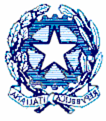 ISTITUTO D’ISTRUZIONE SUPERIORE IITI “Verona Trento”Via U. Bassi is. 148 n. 73 98123 Messina - Tel. 090 2934854 - 0902934070Fax:  090 696238    email: meis027008@istruzione.it
              Casella PEC: meis027008@pec.istruzione.it  - Cod. Fiscale: 03224560833CODICE MECCANOGRAFICO MINISTERIALE:  MEIS027008CON SEZIONI ASSOCIATE : MERI02701X - MESSINA, METF02701R  –  MESSINA————————COMPETENZE ABILITÀ   CONOSCENZE   (Es…)L’acquisizione di conoscenze qui definite, seppur raggiunta verosimilmente in modo non omogeneo dagli studenti di una stessa classe, dovrebbe portare gli alunni a CONTENUTI DISCIPLINARI MINIMI ESPOSTI PER MODULI - UNITÀ DIDATTICHE  - PERIODI DI ATTUAZIONE  La programmazione fa riferimento ai testi …………..SECONDO QUADRIMESTRE METODOLOGIEMATERIALI DIDATTICITIPOLOGIA  E NUMERO DELLE PROVE DI VERIFICAGRIGLIA di VALUTAZIONE prove SCRITTEGRIGLIA VALUTAZIONE PROVE ORALI PER LA LINGUA INGLESEPROGRAMMAZIONE DIDATTICA ANNUALE DI DIPARTIMENTO ANNO SCOLASTICO 2018-2019DIPARTIMENTO DI     …………………..Ambito Disciplinare  ……………………Classi …………….   Indirizzi: Tutti/………………DOCENTI  FIRMA(Es…..)Alla fine del ………. lo studente dovrà saper dimostrare le seguenti abilità: Modulo 1 –  PropedeuticoModulo 1 –  PropedeuticoContenuti           Periodo VERIFICHE ORALI durante le ore di lezione in classeVERIFICA SCRITTA (a discrezione dell’insegnante)Inizio ottobreModulo 2Modulo 2Modulo 2Prerequisiti Contenuti: UDAPeriodo • Modulo 1 VERIFICHE ORALI durante le ore di lezione in classe VERIFICA SCRITTA su Modulo 1Ottobre - Novembre Modulo 3 Modulo 3 Modulo 3 Prerequisiti Contenuti: UDAPeriodo • Modulo 2 VERIFICHE ORALI durante le ore di lezione in classe VERIFICA SCRITTA su Modulo 2 Dicembre -Gennaio MODULO R1 –MODULO DI REVISIONEMODULO R1 –MODULO DI REVISIONEMODULO R1 –MODULO DI REVISIONEPrerequisitiContenuti: Units 3 and 4Periodo • Moduli precedenti • Ripasso e Consolidamento delle principali strutture del primo quadrimestre VERIFICHE ORALI durante le ore di lezione in classe VERIFICA SCRITTA su Moduli 1- 2 Gennaio-Febbraio Modulo 3Modulo 3Modulo 3Prerequisiti Contenuti: UDAPeriodo • Moduli precedenti VERIFICHE ORALI durante le lezioni in classe VERIFICA SCRITTA su Modulo 3  Febbraio- Marzo –Aprile Modulo 4 Modulo 4 Modulo 4 Prerequisiti Contenuti: UDAPeriodo • Moduli precedenti VERIFICHE ORALI durante le lezioni in classeVERIFICA SCRITTA su Modulo 4  Aprile –MaggioPUNTEGGIO TESTVOTO IN DECIMI1001099-98-979,596-95-94993-92-91-908,589-88-87-86885-84-83-827,581-80-79-78777-76-75-746,573-72-71-70669-68-67-66-655,564-63-62-61-60559-58-57-56-55-544,553-52-51-50-49-48447-46-45-44-43-42-413,540-39-38-37-36-35-34333-32-31-30-29-28-272,526-25-24-23-22-21-20219-18-17-16-15-14-13-121,5Inferiore a 111INDICATORIINDICATORIINDICATORIScala diGiudizio / PUNTEGGIOCOMPETENZEABILITA'CONOSCENZENULLO / QUASI NULLO 1  -  2Non comprende alcun messaggio comunicativo; capacità di produzione nulla o quasi nulla// // INSUFFICIENTE MOLTO GRAVE3Comprensione molto limitata; capacità di produzione del tutto inconsistenteSi esprime in modo carente e con gravi errori che ostacolano la comprensione                 // GRAVI INSUFFICIENZE4Comprensione parziale e conoscenze linguistiche limitate Usa un linguaggio incerto con gravi e diffusi errori morfo-sintattici                 // INSUFFICIENTE5Comprensione approssimativa e non immediata; conoscenze linguistiche di base ma con incertezze Commette errori che ostacolano parzialmente la comprensione e usa un lessico limitato Conosce un numero di frasi situazionali e di parole comuni sufficienti per comunicare in contesti quotidiani SUFFICIENTE6Comprende un messaggio se espresso con linguaggio semplice; possiede le conoscenze minime per comunicare con sufficiente efficacia Si esprime in modo abbastanza chiaro anche se con errori non gravi Riesce a rielaborare un messaggio comunicativo, ma deve essere parzialmente guidato DISCRETO7Comprende discretamente e si esprime organizzando in modo logico il discorso Commette pochi errori nella comunicazione utilizzando le funzioni adatte alla situazione Utilizza un discreto bagaglio lessicale che gli permette di esprimere in modo semplice ma chiaro le proprie opinioni. BUONO8Comprende senza difficoltà e si esprime con sicurezza comunicativaSi esprime senza errori e con fluidità e vanta una buona pronuncia Si esprime con proprietà di linguaggio, senza problemi di ritmo e intonazione OTTIMO9Comprende un messaggio comunicativo nella sua totalità e si esprime in modo sicuro e autonomo Si esprime in modo corretto, pertinente ed elegante Gestisce con sicurezza situazioni comunicative anche nell’ambito della microlingua ECCELLENTE10Comprende e si esprime in modo perfetto Non commette alcun errore e la sua sicurezza si avvicina a quella di un madre-lingua È in grado di usare la lingua straniera anche per sostenere criticamente le proprie tesi 